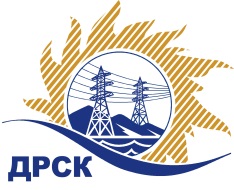 Акционерное Общество«Дальневосточная распределительная сетевая  компания»ПРОТОКОЛ № 517/УЭ-ВПзаседания закупочной комиссии по выбору победителя открытого электронного запроса предложений на право заключения договора на выполнение работ с разбивкой на лоты  (закупка 1376 раздела 4.1. ГКПЗ 2015 г.).: Лот 1 - Услуги подвижной радиотелефонной связи стандарта GSM для целей межмашинного обмена оборудования и устройств автоматизированной системы контроля и учета электрической энергии (АмЭС)Лот 2 - Услуги подвижной радиотелефонной связи стандарта GSM для целей межмашинного обмена оборудования и устройств автоматизированной системы контроля и учета электрической энергии (ПЭС)Лот 3 - Услуги подвижной радиотелефонной связи стандарта GSM для целей межмашинного обмена оборудования и устройств автоматизированной системы контроля и учета электрической энергии (ХЭС)Лот 4 - Услуги подвижной радиотелефонной связи стандарта GSM для целей межмашинного обмена оборудования и устройств автоматизированной системы контроля и учета электрической энергии (ЭС ЕАО)Лот 5 - Услуги подвижной радиотелефонной связи стандарта GSM для целей межмашинного обмена оборудования и устройств автоматизированной системы контроля и учета электрической энергии (ЮЯЭС).Форма голосования членов Закупочной комиссии: очно-заочная.ПРИСУТСТВОВАЛИ: 10 членов постоянно действующей Закупочной комиссии ОАО «ДРСК»  2-го уровня.ВОПРОСЫ, ВЫНОСИМЫЕ НА РАССМОТРЕНИЕ ЗАКУПОЧНОЙ КОМИССИИ: Об утверждении результатов процедуры переторжки.Об итоговой ранжировке предложений.О выборе победителя запроса предложений.РЕШИЛИ:По вопросу № 1Признать процедуру переторжки состоявшейсяУтвердить окончательные цены предложений участниковПо вопросу № 2Утвердить итоговую ранжировку предложений. По лотам 2, 3, 4, и 5 в результате переторжки от двух участников получены предложения с одинаковой ценой. При определении победителя закупочная комиссия приняла решение учесть баллы по неценовой предпочтительности, полученные при предварительной ранжировке предложений Участников.По вопросу № 3 3.1 Планируемый объем услуг, подлежащих оказанию до конца 2015 в соответствии с ГКПЗ: 3.2 Признать победителем запроса предложений Лот 1  -  Услуги подвижной радиотелефонной связи стандарта GSM для целей межмашинного обмена оборудования и устройств автоматизированной системы контроля и учета электрической энергии (АмЭС) участника, занявшего первое место в итоговой ранжировке по степени предпочтительности для заказчика: ОАО "МТС" (109147, г. Москва, ул. Марксистская, д. 4) на условиях: стоимость предложения 15,25 руб. без НДС, 18,00 руб. с НДС. Срок выполнения работ: с момента заключения договора – до 31 декабря 2015 г. Предложение имеет правовой статус оферты и действует до 31.10.2015 г.Лот 2  -  Услуги подвижной радиотелефонной связи стандарта GSM для целей межмашинного обмена оборудования и устройств автоматизированной системы контроля и учета электрической энергии (ПЭС) участника, занявшего первое место в итоговой ранжировке по степени предпочтительности для заказчика: ОАО "МТС" (109147, г. Москва, ул. Марксистская, д. 4) на условиях: стоимость предложения 16,95 руб. без НДС, 20,00 руб. с НДС. Срок выполнения работ: с момента заключения договора – до 31 декабря 2015 г. Предложение имеет правовой статус оферты и действует до 31.10.2015 г.Лот 3 - Услуги подвижной радиотелефонной связи стандарта GSM для целей межмашинного обмена оборудования и устройств автоматизированной системы контроля и учета электрической энергии (ХЭС) участника, занявшего первое место в итоговой ранжировке по степени предпочтительности для заказчика: ОАО "МТС" (109147, г. Москва, ул. Марксистская, д. 4) на условиях: стоимость предложения 16,95 руб. без НДС, 20,00 руб. с НДС. Срок выполнения работ: с момента заключения договора – до 31 декабря 2015 г. Предложение имеет правовой статус оферты и действует до 31.10.2015 г.Лот 4 - Услуги подвижной радиотелефонной связи стандарта GSM для целей межмашинного обмена оборудования и устройств автоматизированной системы контроля и учета электрической энергии (ЭС ЕАО) участника, занявшего первое место в итоговой ранжировке по степени предпочтительности для заказчика: ОАО "МТС" (109147, г. Москва, ул. Марксистская, д. 4) на условиях: стоимость предложения 16,95 руб. без НДС, 20,00 руб. с НДС. Срок выполнения работ: с момента заключения договора – до 31 декабря 2015 г. Предложение имеет правовой статус оферты и действует до 31.10.2015 г.	Лот 5 - Услуги подвижной радиотелефонной связи стандарта GSM для целей межмашинного обмена оборудования и устройств автоматизированной системы контроля и учета электрической энергии (ЮЯЭС) участника, занявшего первое место в итоговой ранжировке по степени предпочтительности для заказчика: ОАО "МТС" (109147, г. Москва, ул. Марксистская, д. 4) на условиях: стоимость предложения 16,95 руб. без НДС, 20,00 руб. с НДС. Срок выполнения работ: с момента заключения договора – до 31 декабря 2015 г. Предложение имеет правовой статус оферты и действует до 31.10.2015 г.г.  Благовещенск«31» июля 2015№Наименование участника и его адресЦена заявки до переторжки, руб.Цена заявки после переторжки, руб.Лот 11ОАО "МТС" (109147, г. Москва, ул. Марксистская, д. 4)25,42  без НДС; 30,0 руб. с НДС 15,25 руб. без НДС, 18,00 руб. с НДС2Головной офис ПАО "МегаФон" (115035, г. Москва, Кадашевская наб., д. 30)21,19  руб. без НДС; 25,0 руб. с НДСПредложение не поступило3ОАО "ВымпелКом" (127083, г. Москва, ул. 8 Марта, 10-14 )23,73 руб. без НДС; 28,0  руб. с  НДС16,95 руб. без НДС, 20,00 руб. с НДСЛот 2 1ОАО "МТС" (109147, г. Москва, ул. Марксистская, д. 4)33,90  без НДС; 40,0 руб. с НДС 16,95 руб. без НДС, 20,00 руб. с НДС2Головной офис ПАО "МегаФон" (115035, г. Москва, Кадашевская наб., д. 30)29,66  руб. без НДС; 35,0 руб. с НДС27,12 руб. без НДС, 32,00 руб. с НДС3ОАО "ВымпелКом" (127083, г. Москва, ул. 8 Марта, 10-14 )32,2 руб. без НДС; 38,0  руб. с  НДС16,95 руб. без НДС, 20,00 руб. с НДСЛот 31ОАО "МТС" (109147, г. Москва, ул. Марксистская, д. 4)33,90  без НДС; 40,0 руб. с НДС 16,95 руб. без НДС, 20,00 руб. с НДС2Головной офис ПАО "МегаФон" (115035, г. Москва, Кадашевская наб., д. 30)29,66  руб. без НДС; 35,0 руб. с НДС27,12 руб. без НДС, 32,00 руб. с НДС3ОАО "ВымпелКом" (127083, г. Москва, ул. 8 Марта, 10-14 )32,2 руб. без НДС; 38,0  руб. с  НДС16,95 руб. без НДС, 20,00 руб. с НДСЛот 4 1ОАО "МТС" (109147, г. Москва, ул. Марксистская, д. 4)33,90  без НДС; 40,0 руб. с НДС 16,95 руб. без НДС, 20,00 руб. с НДС2Головной офис ПАО "МегаФон" (115035, г. Москва, Кадашевская наб., д. 30)29,66  руб. без НДС; 35,0 руб. с НДС27,12 руб. без НДС, 32,00 руб. с НДС3ОАО "ВымпелКом" (127083, г. Москва, ул. 8 Марта, 10-14 )32,2 руб. без НДС; 38,0  руб. с  НДС16,95 руб. без НДС, 20,00 руб. с НДСЛот 51ОАО "МТС" (109147, г. Москва, ул. Марксистская, д. 4)33,90  без НДС; 40,0 руб. с НДС 16,95 руб. без НДС, 20,00 руб. с НДС2Головной офис ПАО "МегаФон" (115035, г. Москва, Кадашевская наб., д. 30)29,66  руб. без НДС; 35,0 руб. с НДС27,12 руб. без НДС, 32,00 руб. с НДС3ОАО "ВымпелКом" (127083, г. Москва, ул. 8 Марта, 10-14 )32,2 руб. без НДС; 38,0  руб. с  НДС16,95 руб. без НДС, 20,00 руб. с НДСМесто в предварительной ранжировкеНаименование участника и его адресЦена заявки до переторжки, руб.Цена заявки до переторжки, руб.Цена заявки после переторжки, руб.Лот 1  -  Услуги подвижной радиотелефонной связи стандарта GSM для целей межмашинного обмена оборудования и устройств автоматизированной системы контроля и учета электрической энергии (АмЭС)Лот 1  -  Услуги подвижной радиотелефонной связи стандарта GSM для целей межмашинного обмена оборудования и устройств автоматизированной системы контроля и учета электрической энергии (АмЭС)Лот 1  -  Услуги подвижной радиотелефонной связи стандарта GSM для целей межмашинного обмена оборудования и устройств автоматизированной системы контроля и учета электрической энергии (АмЭС)Лот 1  -  Услуги подвижной радиотелефонной связи стандарта GSM для целей межмашинного обмена оборудования и устройств автоматизированной системы контроля и учета электрической энергии (АмЭС)1 местоОАО "МТС" (109147, г. Москва, ул. Марксистская, д. 4)25,42  руб. без НДС; 30,0 руб. с НДС25,42  руб. без НДС; 30,0 руб. с НДС15,25 руб. без НДС, 18,00 руб. с НДС2 местоОАО "ВымпелКом" (127083, г. Москва, ул. 8 Марта, 10-14 )23,73 руб. без НДС; 28,0  руб. с  НДС23,73 руб. без НДС; 28,0  руб. с  НДС16,95 руб. без НДС, 20,00 руб. с НДС3 местоГоловной офис ПАО "МегаФон" (115035, г. Москва, Кадашевская наб., д. 30)21,19  руб. без НДС; 25,0 руб. с НДС21,19  руб. без НДС; 25,0 руб. с НДС21,19  руб. без НДС; 25,0 руб. с НДСЛот 2  -  Услуги подвижной радиотелефонной связи стандарта GSM для целей межмашинного обмена оборудования и устройств автоматизированной системы контроля и учета электрической энергии (ПЭС)Лот 2  -  Услуги подвижной радиотелефонной связи стандарта GSM для целей межмашинного обмена оборудования и устройств автоматизированной системы контроля и учета электрической энергии (ПЭС)Лот 2  -  Услуги подвижной радиотелефонной связи стандарта GSM для целей межмашинного обмена оборудования и устройств автоматизированной системы контроля и учета электрической энергии (ПЭС)Лот 2  -  Услуги подвижной радиотелефонной связи стандарта GSM для целей межмашинного обмена оборудования и устройств автоматизированной системы контроля и учета электрической энергии (ПЭС)1 местоОАО "МТС" (109147, г. Москва, ул. Марксистская, д. 4)33,90  без НДС; 40,0 руб. с НДС 16,95 руб. без НДС, 20,00 руб. с НДС16,95 руб. без НДС, 20,00 руб. с НДС2 местоОАО "ВымпелКом" (127083, г. Москва, ул. 8 Марта, 10-14 )32,2 руб. без НДС; 38,0  руб. с  НДС16,95 руб. без НДС, 20,00 руб. с НДС16,95 руб. без НДС, 20,00 руб. с НДС3 местоГоловной офис ПАО "МегаФон" (115035, г. Москва, Кадашевская наб., д. 30)29,66  руб. без НДС; 35,0 руб. с НДС27,12 руб. без НДС, 32,00 руб. с НДС27,12 руб. без НДС, 32,00 руб. с НДСЛот 3 - Услуги подвижной радиотелефонной связи стандарта GSM для целей межмашинного обмена оборудования и устройств автоматизированной системы контроля и учета электрической энергии (ХЭС)Лот 3 - Услуги подвижной радиотелефонной связи стандарта GSM для целей межмашинного обмена оборудования и устройств автоматизированной системы контроля и учета электрической энергии (ХЭС)Лот 3 - Услуги подвижной радиотелефонной связи стандарта GSM для целей межмашинного обмена оборудования и устройств автоматизированной системы контроля и учета электрической энергии (ХЭС)Лот 3 - Услуги подвижной радиотелефонной связи стандарта GSM для целей межмашинного обмена оборудования и устройств автоматизированной системы контроля и учета электрической энергии (ХЭС)1 местоОАО "МТС" (109147, г. Москва, ул. Марксистская, д. 4)33,90  без НДС; 40,0 руб. с НДС 16,95 руб. без НДС, 20,00 руб. с НДС16,95 руб. без НДС, 20,00 руб. с НДС2 местоОАО "ВымпелКом" (127083, г. Москва, ул. 8 Марта, 10-14 )32,2 руб. без НДС; 38,0  руб. с  НДС16,95 руб. без НДС, 20,00 руб. с НДС16,95 руб. без НДС, 20,00 руб. с НДС3 местоГоловной офис ПАО "МегаФон" (115035, г. Москва, Кадашевская наб., д. 30)29,66  руб. без НДС; 35,0 руб. с НДС27,12 руб. без НДС, 32,00 руб. с НДС27,12 руб. без НДС, 32,00 руб. с НДСЛот 4 - Услуги подвижной радиотелефонной связи стандарта GSM для целей межмашинного обмена оборудования и устройств автоматизированной системы контроля и учета электрической энергии (ЭС ЕАО)Лот 4 - Услуги подвижной радиотелефонной связи стандарта GSM для целей межмашинного обмена оборудования и устройств автоматизированной системы контроля и учета электрической энергии (ЭС ЕАО)Лот 4 - Услуги подвижной радиотелефонной связи стандарта GSM для целей межмашинного обмена оборудования и устройств автоматизированной системы контроля и учета электрической энергии (ЭС ЕАО)Лот 4 - Услуги подвижной радиотелефонной связи стандарта GSM для целей межмашинного обмена оборудования и устройств автоматизированной системы контроля и учета электрической энергии (ЭС ЕАО)1 местоОАО "МТС" (109147, г. Москва, ул. Марксистская, д. 4)33,90  без НДС; 40,0 руб. с НДС 16,95 руб. без НДС, 20,00 руб. с НДС16,95 руб. без НДС, 20,00 руб. с НДС2 местоОАО "ВымпелКом" (127083, г. Москва, ул. 8 Марта, 10-14 )32,2 руб. без НДС; 38,0  руб. с  НДС16,95 руб. без НДС, 20,00 руб. с НДС16,95 руб. без НДС, 20,00 руб. с НДС3 местоГоловной офис ПАО "МегаФон" (115035, г. Москва, Кадашевская наб., д. 30)29,66  руб. без НДС; 35,0 руб. с НДС27,12 руб. без НДС, 32,00 руб. с НДС27,12 руб. без НДС, 32,00 руб. с НДСЛот 5 - Услуги подвижной радиотелефонной связи стандарта GSM для целей межмашинного обмена оборудования и устройств автоматизированной системы контроля и учета электрической энергии (ЮЯЭС).Лот 5 - Услуги подвижной радиотелефонной связи стандарта GSM для целей межмашинного обмена оборудования и устройств автоматизированной системы контроля и учета электрической энергии (ЮЯЭС).Лот 5 - Услуги подвижной радиотелефонной связи стандарта GSM для целей межмашинного обмена оборудования и устройств автоматизированной системы контроля и учета электрической энергии (ЮЯЭС).Лот 5 - Услуги подвижной радиотелефонной связи стандарта GSM для целей межмашинного обмена оборудования и устройств автоматизированной системы контроля и учета электрической энергии (ЮЯЭС).1 местоОАО "МТС" (109147, г. Москва, ул. Марксистская, д. 4)33,90  без НДС; 40,0 руб. с НДС 16,95 руб. без НДС, 20,00 руб. с НДС16,95 руб. без НДС, 20,00 руб. с НДС2 местоГоловной офис ПАО "МегаФон" (115035, г. Москва, Кадашевская наб., д. 30)29,66  руб. без НДС; 35,0 руб. с НДС16,95 руб. без НДС, 20,00 руб. с НДС16,95 руб. без НДС, 20,00 руб. с НДС3 местоОАО "ВымпелКом" (127083, г. Москва, ул. 8 Марта, 10-14 )32,2 руб. без НДС; 38,0  руб. с  НДС27,12 руб. без НДС, 32,00 руб. с НДС27,12 руб. без НДС, 32,00 руб. с НДСПланируемый объем услуг, подлежащих оказанию до конца 2015 г., руб.  без учета НДСПланируемый объем услуг, подлежащих оказанию до конца 2015 г., руб. с учетом НДСЛот 1 481 000,00567 580,00Лот 2247 000,00291 460,00Лот 3192 000,00226 560,00Лот 4160 000,00188 800,00Лот 594 000,00110 920,00Ответственный секретарь Закупочной комиссии: Моторина О.А._______________________________Технический секретарь Закупочной комиссии: Чувашова О.В._______________________________